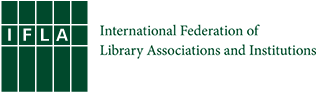 										29th of June 2021IFLA Statement on Broadcasting41st Session of the Standing Committee of Copyright and Related RightsThank you, Mr Chair for the floor, and for your work, alongside the Secretariat, in preparing this session in difficult circumstances. We welcome your openness to discussion and the exchange of views. I speak on behalf of the International Federation of Library Associations and Institutions. Among our members, we count many institutions working to ensure the long-term survival of broadcast content, as a vital component of the historical record of our societies. Many more draw on it in their work to support education, research, and the enjoyment of cultural rights, not least drawing on existing exceptions and limitations to copyright. It is therefore concerning that current texts do not even go as far as the Rome Convention in ensuring that libraries and others can carry out their public interest missions. At a minimum, it is vital to extend existing exceptions and limitations to any broadcasting rights, while the Committee can do better still by mandating core exceptions for public interest goals such as preservation and access for education and research purposes.We therefore welcome the contributions of South Africa, Indonesia, Pakistan, Iran, and Chile in calling for a stronger consideration of the need for balance, in order to avoid the work of libraries and other public interest institutions becoming collateral damage.We therefore strongly hope that, when the results of the work of the Friends of the Chair are presented, and the time comes for more formal discussion about broadcasting, we will see that due attention has been paid to exceptions. Thank you.